Verslag vergadering Dorpsraad 15 december 2022Aanwezig	allenAfwezig		Freerk, maar wel digitaal aanwezig.Locatie: 	DorpshuisBezoekers:	Yvonne Breuk, Dorèthy van Raaij en Witte LousOpeningDe gasten zijn van harte welkom, Dorèthy en Witte Lous komen uit interesse.Vaststellen agendaDe agenda is akkoord.Afstemming met Yvonne over bloemenYvonne biedt aan om bloemen te gaan verzorgen, tegen kostprijs.Frank geeft aan dat we destijds naar Ansje in Oosthuizen gegaan zijn, om budget en uitstraling van de boeketten. Yvonne geeft aan dat zij meer bloemen gebruikt en minder groen, maar het kan zoals wij willen.  Wij spreken af dat we straks kijken naar de begroting en dan een keuze maken.Opmerking: aan het eind van de avond hebben we besloten om in voorkomend geval Yvonne om bloemen te vragen. De financiële positie is niet zo dat we elk ziektegeval een bloemetje kunnen schenken.Rondje mededelingenFreerk: verzoek Freerk meldt dat zij vrouw er op is aangesproken dat wij de dorpsraad ermee bezig zijn om honden aangelijnd te krijgen. Dat is niet het geval. Omdat schapen door honden zijn aangevallen is nagevraagd of er een aanlijnplicht bestaat en of er dan borden geplaats kunnen worden. Voor het los laten lopen is wetgeving, aangevuld met APAV van de gemeente. Volgens Dorèthy en Witte is daar in deze gemeente een APV voor. Daar is wetgeving voor. We gaan dit navragen bij de gemeente.Verslag vorige vergadering (22 oktober) en actielijst, verslag bijgevoegdHet verslag is akkoord.Terugblik jaarvergadering (27 oktober) en actielijst (bijgevoegd)Freerk heeft de ingediende punten belegd bij de gemeente of het HHNK.Het merendeel van de punten zijn afgedaan; een paar staan er nog open.We gaan melden in Zwanenpraat dat de meeste afgedaan zijn en dat dit op de website te lezen is.Financiënbijgewerkte jaarrekening 2022 en begroting 2023Deze is besproken; er is een fors verlies. Hans merkt op dat dit voornamelijk door 5 mei (700 euro) ontstaat. Ook is afgesproken dat 300 euro aan Hans betaald zou worden voor Zwanenpraat. Dit moet nog betaald worden. Hans stuurt Gea hiervoor een factuur. Begroting 2023Een aantal opgevoerde kosten worden geschrapt. Desondanks blijft de begroting hoger dan de inkomsten Ed probeert dit in het GDO glad te strijken.Toekenning budget 2023Hans heeft een mooie toekenningsbrief gekregen voor de 1250 euro subsidie. De gemeente noemt onze geplande activiteiten en zegt daarover: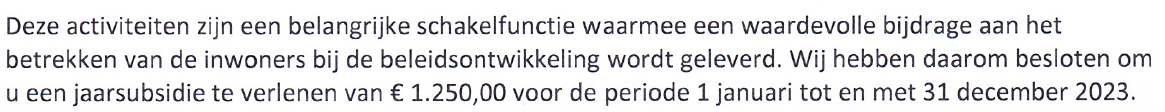 We doen dus goed werk…..Kerstbomen neerzetten en weghalenZaterdag 17 december 10 uur, voor wie kan. Dat zijn Frank, Hans, Ed, Kees en Reinier. We vragen nog meer vrijwilligers.GDOverslag 2 november (bijgevoegd)Het verslag wordt ter kennisneming aangenomen.terugkoppeling vergadering 14 decemberEd en Hans hebben in een werkgroep met andere dorpsraden een voorstel ingebracht waarin inzichtelijke gemaakt wordt wat de gemeente doet en  wat dorpsraden doen. De ‘kapstok’ hiervoor is de omgevingsvisie van de gemeente. Het model (waarin alleen het collegeprogramma van de gemeente de activiteiten van Hobrede staan) is goed ontvangen.Meerwaarde energiebijeenkomst?Weinig te bieden, het was aanmoedigen. Het is je eigen keus om wat te doen, als je huiseigenaar bent. Het is een wake-up call. De boodschap was ”eerst isoleren en geen warmte verliezen’. Gezien de urgentie was de bijdrage groter verwacht. Er wordt in de gemeente beleid ontwikkeld om toe te staan. De hoogte en randvoorwaarden moeten nog bepaald worden. Dat geldt ook voor andere gemeenten.Lief en leedWat besproken wordt blijft buiten het verslag.RondvraagFrank: Vergaderingen 2023 blijven we op de derde donderdag? Ja.Hans: Speeltuin is weer aangeschreven, met het aanbod om een kop koffie te gaan doen. Daar is ook geen reactie op gekomen. Nu proberen we via het contactpersoon van de gemeente voortgang te krijgen.Bijeenkomst HHNK dijkverzwaringen: het heeft veel impact! Frank geeft aan dat er wel heel mensen waren om informatie te verstrekken. Hun kennis en inzicht is beperkt. Zij kwamen nu info ophalen. Jaarvergadering in april doen? Ivm jaarafsluiting en omdat we in het najaar meer te doen hebben. Dat is akkoord BESLUITSluitingNa de vergadering weer Zwanenpraat samenvoegen, vouwen, niet en aan de bezorgers meegeven. Punten uit jaarvergadering 27-10-2022:Het looppad bij de begraafplaats is slecht. Voorheen was er een sinkhole en het lijkt erop dat deze nog was is blijven werken na hersteld. Bij het bruggetje is er een schuine lat met antislip. Je kan hier over struikelen, maar ziet er netjes uit. Bij het hek daar is een kleine verzakking. Frank zal zijn team vragen eens te kijken als ze in de buurt zijn.De bomen bij en voor de begraafplaats zijn wel aan wat snoeiwerk toe.Elk jaar beoordeelt een extern bedrijf de kwaliteit van de bomen. Hiermee worden de bomen in kaart gebracht en het onderhoud hiervoor gedocumenteerd. Dit zal in de komende twee maanden (nov / dec) gebeuren waarop de gemeente stapsgewijs deze zal uitvoeren.De bomen op het kerkhof worden bewust niet hoog afgetopt om wat intimiteit te behouden. Kortgeleden heeft de gemeente onderhoud verricht door schelpen en grind aan te vullen. Ik vond het er netjes uitzien.De overige bomen zouden ook eerdaags of begin volgend jaar gesnoeid worden. Lijkt erop dat sommige wat licht van de lantaarnpalen wegneemt. De gemeente heeft schema's om te beoordelen wanneer er gesnoeid moet worden. Dit is puur afhankelijk van de groei van de scheuten en een prettige straatbeeld te houden. Het is dus niet per definitie dat elk jaar of om het jaar gesnoeid wordt. Verzocht wordt of ook de treurwilgen meegenomen kunnen worden (bij Dorpshuis)Het kan zijn dat de treurwilgen van de Hobrederlaan werden bedoeld, maar deze bomen zijn van de gemeente Purmerend / Beemster.De wilgen bij het dorpshuis zal Frank bekijken. Hier geldt ook dat het functioneel moet zijn. Een andere vraag is of de onderhoudsploeg van het Dorpshuis dit niet zelf doet?Al sinds enkele maanden staan er twee afzethekken voor mijn deur (voor Hobrede 37 en 38). Update: ze zijn weggehaaldOp de Oud Raeffeldamweg (nabij picknicktafel) staat een dode boom en of deze vervangen kan worden.De bomen worden jaarlijks beoordeeld en de Els zal als het goed is op de lijst komen en vervangen worden.   De twee lindebomen die hol zijn voor Hobrede 36 en 37 zijn onder de aandacht gebracht. Bij eventuele harde wind staan ze 'gunstig' gegroeid en zullen gemakkelijker in de sloot vallen dan op de weg. Na het sloten is het afval uit de sloot op de kant blijven liggen. Buiten de dorpsgrenzen zien we dat dit is opgeruimd door HHNK. Gaat de gemeente dit ook (nog) doen?De gemeente heeft inderdaad een ander beleid van het HHNK. De gemeente kiest ervoor om het eerst te laten drogen op de kant. Hierna zullen ze de sloten klepelen en verwijderen. Het tijdspad is wat anders. Is het mogelijk om bij de brug een extra algemene vuilnisbak te plaatsen? Aangegeven bij Frank dat er wel regelmatig zwerfafval licht omdat veel fietsers de afslag van de brug nemen en dan even stoppen. Buiten de plaatsingskosten is een prullenbak ook een mooi doelwit voor vuurwerk en kost het geld om deze x keer per maand te legen. Frank vroeg terecht wat de noodzaak is. Wegen de baten op tegen de lasten. Dit moeten we nogmaals bespreken in de dorpsraadvergadering.Standpunt:  Graag wel doen, om afval vervuiling tegen te gaan.Is het mogelijk om bij Hobrede 58 parkeervakken te maken? Boeren ondervinden toch regelmatig overlast van parkerende auto’s. (of is de HHNK)Dit is inderdaad voor HHNK. Ik heb via de website het verzoek gedaan. De begraafplaats heeft een vuilcontainer. Wie is verantwoordelijk om deze aan de straat te zetten?Update: Rik wil dat wel doen.De gaten in het asfalt op de speelplaats zijn onder de aandacht gebracht. Update: gaten zijn gedichtDatumOmschrijving Status Actie voor Datum gereed 17-02-2022InboergeringscursusVoorstel Dirk van Berge / Jan Koopman / Jan Gerard HooijbergBroedersbouwHans en FrankContinu20-12-2021Foto maken van Dorpsraad voor websiteAllen20-12-2021de slechte accu aan de Hobrederdijk meldenAndere punten Parkeren Hobrede 58 etcHonden aanlijnenGerrit Dirksen uitnodigen voor dorpsraadHans16-06-2022Dirk Dijkshoorn uitnodigenNa de vakantie, hoeft niet op een donderdagHans18-08-2022Frank stelt voor om volgend jaar een serie tuinfeesten te gaan houden; in een tuin kan dan een muziekgroep een uitvoering geven. Gaan we volgend jaar uitwerken. Allen202318-08-2022Lindenbomen knippen in het voorjaar op actielijst voor FreerkFreerkVoorjaar15-09-2022Registratie non profit organisaties voor gratis licenties: Voor het dorpshuis gerealiseerd, nu nog voor de Dorpsraad. Voor 10 licenties.Nick20-10-2022Hoogte van de subsidie aankaartenInbrengen in GDOHans